CIPCN-ISS-FO-O4 / V.1 (29/11/2023)                                            Fecha (1)……………………………..……………………………………..….Consejo Departamental de …………….………………………………….SUMILLA: SOLICITO ASIGNACIÓN POR FALLECIMIENTO DE CÓNYUGEIngenieroSEGUNDO EDUARDO REUSCHE CASTILLOPresidente del Instituto de Servicios Sociales (ISS)Colegio de Ingenieros del PerúAv. Arequipa N.° 4947 – Lima 18Lima.-Yo, (2) …………………………………………………………………………………………………………, con Reg.  CIP N.° …………………………., identificado con DNI N.° ………………………………………., edad…………domiciliado en ……………………………….………………………………………………….., distrito de ……………………………………………………, provincia de ………………………………………………, departamento de ………………………………………………, con correo electrónico ……………………………………..………………….., teléfono fijo …………………….. (Indicar código de la ciudad) y teléfono celular N.° …………………..…….., adscrito al Consejo Departamental de …………………………………………………………….…….., comunico a usted el fallecimiento de mi cónyuge ……………………………………………….…………………………..…… edad …………. ocurrido el ……………………………… a causa de …………………………………………………………………………Para tal efecto, adjunto lo siguiente: (marcar con X los documentos que presenta)Acta de Defunción.Acta de Matrimonio o Certificado de Concubinato, según las leyes peruanas.Reporte Histórico de aportaciones realizadas por el titular, documento proporcionado por el Consejo Departamental respectivo.Asimismo, comunico que, de aprobar mi solicitud, podrán depositarlo a mi Cuenta de Ahorro N.° 							y Código de Cuenta Interbancaria N.°  del Banco …………………………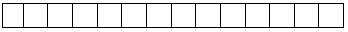 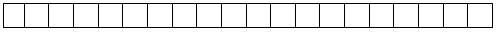 FIRMA:  __________________________________(Nombres y apellidos completos)Al suscribir el presente documento, declaro la veracidad dela información y documentación proporcionada, caso contrariome haré acreedor a las sanciones que la ley establezca.									        (Huella digital legible)Indicar: Lugar, día, mes y año.				         Colocar nombre completo del solicitante